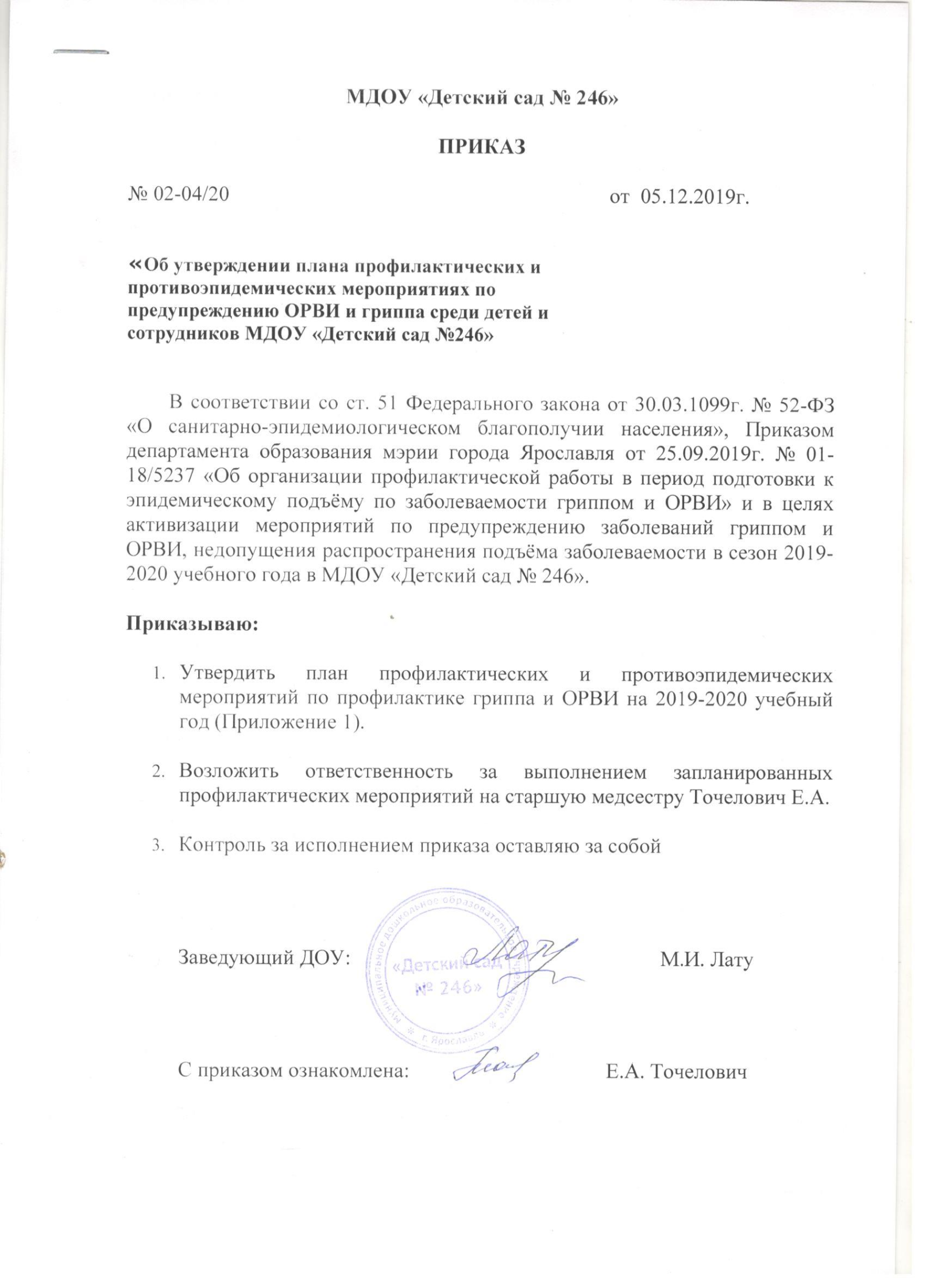 Приложение 1 к приказу № 02-04/20  от  05.12.2019г.ПЛАН ПРОТИВОЭПИДЕМИЧЕСКИХ МЕРОПРИЯТИЙ ПО ПРОФИЛАКТИКЕ ГРИППА И ОРВИ1МероприятиеОтветственныйСрок исполненияПредэпидемический периодПредэпидемический периодПредэпидемический периодПредэпидемический период2Разработка плана противоэпидемических мероприятийCентябрьСт.медсестра3Контроль санитарно-гигиенического состояния образовательного учрежденияЕжедневноСт.медсестра4Создание запаса дезинфицирующих средствПостоянноЗавхоз5Приобретение (замена, ремонт) оборудования для ультрафиолетового облученияПо мере необходимостиЗавхозСт.медсестра6Проведение оздоровительных мероприятий (закаливание, (в т.ч. прогулки), витаминизация пищи) ЕжедневноСт.медсестраВоспитатели7Сезонная профилактика средствами специфической и неспецифической профилактики (в т.ч. химиопрофилактика)В период подьема заболеваемостиСт.медсестра8Проведение разъяснительной работы с участниками образовательного процесса по профилактике гриппа и ОРВИ (оформление стендов, буклетов, размещение информации на сайтах ОУ)В период подьема заболеваемостиСт.медсестра9Вакцинопрофилактика. Оказание содействия медицинским работникам в проведении вакцинацииОктябрь	Ст.медсестраВрач ДППрофилактическая работа в период проведения массовых (в т.ч. новогодних) мероприятийПрофилактическая работа в период проведения массовых (в т.ч. новогодних) мероприятийПрофилактическая работа в период проведения массовых (в т.ч. новогодних) мероприятийПрофилактическая работа в период проведения массовых (в т.ч. новогодних) мероприятий1Проведение массовых мероприятий в учреждениях и помещениях соответствующих требованиям санитарных правил (обеспечение в помещениях воздушно-теплового режима, режима проветривания, влажной уборки, создание санитарно-гигиенических условий)ПостоянноСт.медсестра2Отказ в допуске к работе сотрудников с признаками заболевания в период проведения массовых мероприятийПостоянноСт.медсестра3Строгое соблюдение требования законодательства и правил личной гигиены ПостоянноСт.медсестра4Своевременное информирование управление Роспотребнадзора о случаях массовых отравлений и инфекционных заболеванийПри выявлении случаевСт.медсестраМероприятия в период эпидемииМероприятия в период эпидемииМероприятия в период эпидемииМероприятия в период эпидемии1Обеспечение режима фильтрации при приеме детей в ОУЕжедневноСт.медсестра2Осуществление ежедневного контроля медицинскими работниками, педагогами за выявлением детей, сотрудников с признаками заболеванийЕжедневноСт.медсестраСотрудники ДОУ3Введение карантинных мероприятий при заболевании более 5 детей в группе (классе) на срок не менее 7 днейПериод подьема заболеваемостиСт.медсестра4Приостановка учебных занятий и работы группы, класса (или всего ОУ) при заболевании более 20% детей группы, класса (или всего ОУ)Период подьема заболеваемостиЗаведующийСт.медсестра5Контроль за ведением журнала инфекционных заболеванийПостоянноСт.медсестра6Своевременное информирование Управление РПН о групповых инфекционных заболеваниях При выявлении случаевСт.медсестра7Обеспечение масочного режимаВ период подьема заболеваемостиСт.медсестра8Усиление санитарно-гигиенического и дезинфекционного режима (соблюдение температурного режима, режима проветривания, влажная уборка помещений и поверхностей в помещении с использованием дезинфицирующих средств, дезинфекция посуды, игрушек, обеззараживание воздуха)В период подьема заболеваемостиСт.медсестраМл.воспитатели9Ограничение в проведении массовых мероприятий, занятий в системе дополнительного образованияВ период подьема заболеваемостиСт.медсестра10Отстранение сотрудников с признаками заболевания от работыПри выявленииСт.медсестра